Junge Jäger AG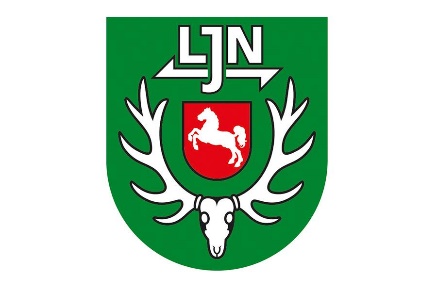 AufnahmeantragIch möchte unverbindlich Teil der Jungen Jäger AG der Jägerschaft Fallingbostel werdenIhre personenbezogenen Daten dienen ausschließlich internen Zwecken der Jungen Jäger AG und werden von der Jägerschaft vertraulich behandelt!Unter Anderem dienen die Daten: - Der Vermittlung in die Hegeringe- Zur Anmeldung an Fortbildungsmaßnahmen und Lehrgängen, (Kettensägenlehrgang,     Fallenlehrgang)- Anmeldung von Schießwettbewerben - Anmeldung gemeinsamer Aktivitäten wie bspw. Messebesuche, Museumsbesuche usw.Meine Daten dürfen an die Hegeringleiter weitergegeben werdenJa NeinMein Daten dürfen an die Jägerschaft Fallingbostel und deren Gliederungen weitergegeben werdenJa   NeinDurch meine Unterschrift bestätige ich die Richtigkeit meiner persönlichen Daten. Ich bin damit einverstanden, dass meine personenbezogenen Daten in Übereinstimmung mit den geltenden Datenschutzvorschriften entsprechend der mir bekannten Datenschutzinformationen zu Vereinszwecken gespeichert und verwendet werden. _________________________________________________________________________Ort				Datum						Unterschrift Bei Minderjährigen ist die Einwilligung des gesetzlichen Vertreters erforderlich_________________________________________________________________________Ort				Datum						UnterschriftBitte senden Sie das Formular an:Alina Schütte Lange Feldweg 2529690 Essel jungejaegerfallingbostel@gmail.com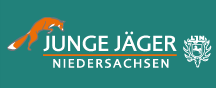 Vor – und NachnameAnschriftGeburtsdatumTelefon	E-MailBerufJägerprüfung (Jahr)Jägerschaft / HegeringBesteht bereits eine Jagdmöglichkeit?Qualifikationen bspw.(Fallenlehrgang….)Persönliche Wünsche und Ziele in der Jägerschaft